Publicado en Madrid el 22/11/2022 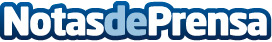 El Consorcio Passivhaus se reafirma en Construtec como referente en construcción conscienteHa participado en la feria con mesas redondas y actividades tanto fuera como dentro de su stand  que ha compartido con cerca de una veintena de consorciados. Se presentó de nuevo con el Manifiesto "La descarbonización comienza con la rehabilitación", complementando su presencia en el salón con tres jornadas de formaciones magistralesDatos de contacto:María José Vacas Roldán616078204Nota de prensa publicada en: https://www.notasdeprensa.es/el-consorcio-passivhaus-se-reafirma-en Categorias: Nacional Sostenibilidad Construcción y Materiales http://www.notasdeprensa.es